附表：台州市科技馆编外工作人员应聘登记表姓名性   别出生年月出生年月本人近照籍贯政治面貌民族民族本人近照身高联系电话婚姻状况本人近照学历专    业毕业院校毕业院校毕业院校现工作单位应聘岗位应聘岗位应聘岗位家庭住址家庭 成员   情况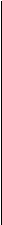 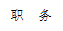 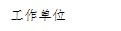 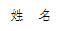 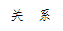 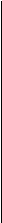 家庭 成员   情况家庭 成员   情况家庭 成员   情况家庭 成员   情况教育背景工作经历奖惩情况备注